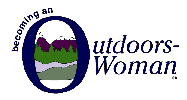 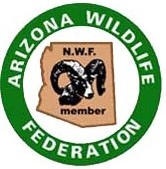 ARIZONA WILDLIFE FEDERATION 2020  SCHOLARSHIP APPLICATIONThe Arizona Wildlife Federation (AWF) offers both full and partial  Scholarships for women aged 18 years and older who are full-time residents of Arizona and who have not previously attended a  event.  These scholarships enable women to participate in  who otherwise may not be able to afford the registration fee. Recipients may receive only one scholarship (full or partial) in a lifetime. The Arizona Wildlife Federation Education Committee retains the exclusive right to determine scholarship funding. NOTE: We usually have multiple applications for limited scholarships. Responses to each of the questions will be carefully considered. You may include additional information, not to exceed one additional page, to support your application. Applications will be accepted only during the following dates:February 8 – February 22 for the April 17-19 event at Friendly Pines in PrescottMay 10 – May 24 for the September 11-13 event at Friendly Pines in PrescottApplicants will be notified of their status within 3 weeks of the closing date for applications.E-mail a copy of the Scholarship Application and any attachments to:  bow@azwildlife.org	Subject line should read:   Scholarship Application 	For further information or clarification, call Kimberlee Kreuzer at 480-201-7456Thank you for your interest in the Arizona Wildlife Federation and in serving wildlife education in our state.Applicant’s Name 	_____________________________________________________________Mailing Address __________________________________________________________________ 			Street							City		ZipE-mail Address ___________________________________________________________________Phone _________________________________________ Amount of Scholarship requested $ ____________Please note that any additional costs beyond the basic scholarship (such as horsemanship/ropes) will not be funded.Date submitted _______________________SCHOLARSHIP APPLICATION QUESTIONNAIRE  Please provide a short bio (4-5 sentences) to introduce yourself to the scholarship selection committeeB.  	How did you learn about ?Why are you applying for the  Scholarship?  Remember: the selection committee must weigh multiple requests for the available funding so be sure to state a compelling case for your request.What  activities most interest you? Why?How would you estimate your level of outdoor or environmental knowledge/experience?1	      		 2         		3	  	  4         		51 = little/no experience						5 = high level of experienceWhat do you hope to gain from your experience at ?If you are awarded scholarship funding to participate in , how will you “pay this forward”? (in other words, what will you do to help others know about and experience ?)